					Enseignantes : Guylaine Beaupré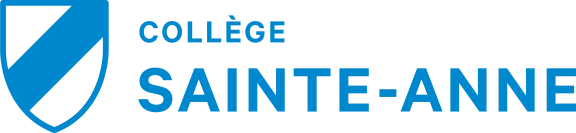 Cynthia WilsonDATE DU LABORATOIRE : _________________________NOM : __________________________________________				Groupe : _______CHIMIE   Module 3: La vitesse de réactionÉvaluation de laboratoire C1 (20%)Mise en situationAu laboratoire, nous allons calculer la vitesse de décomposition du peroxyde d’hydrogène selon l’équation suivante :2H2O2 (aq)   →   O2(g)   +   2 H2O(l)Cette décomposition se fait naturellement mais pour activer la réaction nous allons utiliser de l’iodure de potassium (KI).MandatLa vitesse de réaction peut se mesurer en calculant la quantité de réactifs qui se décomposent par unité de temps, ou encore la quantité de produits qui se forment par unité de temps. Au laboratoire, par déplacement d’eau,  vous aurez à mesurer la quantité d’O2 recueillie selon le temps lors de la décomposition du peroxyde.  Ensuite, vous aurez à faire différents calculs qui vous permettront d’évaluer la vitesse initiale de cette réaction pour le H2O2  et finalement établir l’équation de la loi de la vitesse de la réaction.ConsignesÀ l’aide du matériel mis à votre disposition, vous devrez arriver à prendre les mesures appropriées qui vous permettront de calculer la vitesse initiale de disparition du peroxyde en mol/L.s à deux concentrations différentes.Une analyse approfondie des résultats devra être réalisée. Pour vous aider, voici les notions du module 3  à réviser : vitesse moyenne, loi des gaz parfaits, pression partielle de Dalton,  loi de la vitesse de réaction, constante de vitesse, ordre de la réaction.La préparation du laboratoire sera réalisée individuellement (Voir # 1 et 2 au verso).Les manipulations au laboratoire seront réalisées en équipe de deux élèves (Voir # 3 et 4 au verso)Le rapport de laboratoire sera rédigé en équipe de 4 élèves et remis le ___________ à la fin de la période (Voir points # 5, 6 et 7).Le jour du laboratoire, ne pas oublier d’apporter un sarrau, des gants, un crayon, une efface, une règle et une calculatrice.Le jour du laboratoire, le document remis à la fin de la période, devra inclure…                                                    1- Les préparations individuelles de chaque membre de l’équipe (# 1 et 2)                                                                             2- Le rapport de l’expérimentation (# 4, 5, 6 et 7).Bonne préparation!Module 3- Laboratoire : Vitesse de réaction de la réaction de décomposition du peroxyde d’hydrogèneMembres de l’équipe:_________________     _________________     ________________     _______________Les parties du rapport de laboratoire à remettre le _________________  FAIRE LA RÉPARTITION DES TÂCHESNom du responsableType de police et  taille de la police :   	La page de présentation   Entête seulementIndividuel	La table des matières 1.	L'introduction et le but Individuel2.	Le cadre théorique, la méthodologie et l'hypothèse et les variablesIndividuel3.	Le protocole expérimental   (sera fourni !)
Le matériel et les instrumentsLes variables mesuréesLes manipulationsLe montage expérimentalFourni  le jour du laboratoire4.	Les mesures expérimentales (tableau à compléter)
Les mesuresLes incertitudes sur les mesures directesLes valeurs uniquesÀ compléter le jour du laboratoire5.	Le traitement des données 
Les calculs et leurs explicationsLes graphiques et leur analyseLes résultats du traitement des données (tableau)À faire le jour du laboratoire6.	L'analyse et l'interprétation des résultats 
L'explication et la signification des résultatsLa comparaison des résultats avec des valeurs théoriques, des valeurs de référence ou des valeurs d'expériences semblables. Calcul de l’erreur relative.Les sources d’erreur possibles Critique de la stratégie expérimentaleLes modifications à l'expérimentationÀ faire le jour du laboratoire7.	La conclusion 
Bilan des résultats et de l'expérienceOuvertureÀ faire le jour du laboratoire8.	Les annexes et la bibliographie (obligatoire)9.           Cette feuille complétée à la toute fin du rapport
PERSONNE RESPONSABLE de la qualité du français, de la mise en page et premier lecteur 	Attention à la qualité du françaisÀ faire le jour du laboratoirePERSONNE RESPONSABLE de la lecture finale, de la mise en page finale  et de l’impression